A° 2017	N° 12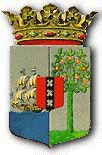 PUBLICATIEBLADMINISTERIËLE REGELING MET ALGEMENE WERKING, van de 19de januari 2017 ter uitvoering van artikel 9, zesde lid, van de Landsverordening belastingfaciliteiten investeringen (Regeling verzoek toepassing belastingfaciliteiten investeringen)____________De  M i n i s t e r  v a n  F i n a n ci ë n,Overwegende:dat ter uitvoering van artikel 9, zesde lid, van de Landsverordening belastingfaciliteiten investeringen het noodzakelijk is om vast te stellen welke gegevens en bescheiden een belastingplichtige moet toevoegen bij een verzoek voor de toepassing van de belastingfaciliteiten investeringen; Heeft besloten:Artikel 1 Voor de toepassing van deze regeling en de daarop berustende bepalingen wordt verstaan onder:a.	de landsverordening: de Landsverordening belastingfaciliteiten investeringen;b.	verzoek: het verzoek, bedoeld in artikel 9, eerste lid, van de landsverordening.Artikel 2 Het verzoek van een bedrijf, bedoeld in artikel 1, tweede lid, van de landsverordening, wordt voorzien van een duidelijke omschrijving van de kwalificatie van het bedrijf als een bedrijf als bedoeld in artikel 1, tweede lid, van de landsverordening.Het verzoek van een bedrijf, bedoeld in artikel 1, tweede lid, van de landsverordening, wordt voorzien van tenminste de volgende gegevens en bescheiden;de naam en het vestigingsadres van het bedrijf;de naam, het telefoonnummer en het e-mailadres van de directeur van het bedrijf;de naam, het telefoonnummer, het e-mailadres, de hoedanigheid van de indiener van het verzoek en zo nodig een machtiging van het bedrijf;een kopie van het origineel gewaarmerkt uittreksel uit het Handelsregister, bedoeld in artikel 11, tweede lid, van de Handelsregisterverordening, niet ouder dan twee maanden;een kopie van de oprichtingsakte en de eventuele statutenwijzigingen;een kopie van de vestigingsvergunning en de directievergunning, bedoeld in de Vestigingsregeling voor bedrijven en de Richtlijnen voor het aanvragen en de afgifte van een vestigings- en directievergunning d.d. 27 oktober 2011;een kopie van het aandeelhoudersregister;een kopie van het originele afschrift van het Crib-nummer, bedoeld in artikel 2, tweede lid, onderdeel j, van de Algemene landsverordening Landsbelastingen;een kopie van het originele afschrift van het registratienummer, afgegeven door de Sociale Verzekeringsbank;een kopie van het paspoort van de uiteindelijk gerechtigde, bedoeld in artikel 45, zesde lid, van de Algemene landsverordening Landsbelastingen;het bedrag van de investering;een overzicht van de in te voeren materialen, goederen, en bedrijfsmiddelen.Indien het bedrijf een bedrijf is als bedoeld artikel 1, tweede lid, onderdelen a en d, van de landsverordening, wordt het verzoek, naast de gegevens en bescheiden, bedoeld in het eerste en tweede lid, voorzien van tenminste de volgende gegevens en bescheiden:het minimale aantal in het lokale bevolkingsregister ingeschreven personen aan wie blijvend en voltijds werk zal worden verschaft;een motivering van de wijze waarop het vreemdelingenbezoek wordt bevorderd;een bouwvergunning.Indien het bedrijf een bedrijf is als bedoeld artikel 1, tweede lid, onderdeel b, van de landsverordening, wordt het verzoek, naast de gegevens en bescheiden, bedoeld in het eerste en tweede lid, voorzien van tenminste de volgende gegevens en bescheiden:de kadastrale gegevens ter zake van de grond;de waarde in het economische verkeer van de grond;een door Uitvoeringsorganisatie Openbare Werken goedgekeurd verkavelingsplan;een motivering van de wijze waarop het vreemdelingenbezoek wordt bevorderd dan wel een beschrijving van de voorgenomen sociale woningbouw;voor zover van toepassing, een bouwvergunning.Indien het bedrijf een bedrijf is als bedoeld artikel 1, tweede lid, onderdelen c en d, van de landsverordening, wordt het verzoek, naast de gegevens en bescheiden, bedoeld in het eerste en tweede lid, voorzien van tenminste de volgende gegevens en bescheiden:het minimale aantal in het lokale bevolkingsregister ingeschreven personen aan wie blijvend en voltijds werk zal worden verschaft;een bouwvergunning, voor zover van toepassing.Indien het een industrie is als bedoeld artikel 1, tweede lid, onderdeel c, van de landsverordening, wordt het verzoek, naast de gegevens en bescheiden, bedoeld in het eerste, tweede en de vijfde lid, voorzien van een duidelijke en volledige omschrijving van het productieproces van materiaal of grondstof tot aan het nieuwe handelsproduct.Indien aan het bedrijf eerder een beschikking toepassing belastingfaciliteit investeringen is afgegeven, bedoeld in artikel 9, tweede lid van de landsverordening, wordt het verzoek voorzien van een kopie van de beschikking.Indien aan het bedrijf eerder een landsbesluit is afgegeven, bedoeld in artikel 5 van de Landsverordening ter bevordering bedrijfsvestiging en hotelbouw, artikel 3, zesde lid van de Landsverordening belastingfaciliteit industriële ondernemingen, artikel 4 van de Landsverordening renovatie hotels en artikel 2, eerste lid van de Landsverordening ter bevordering van grondontwikkeling, wordt het verzoek voorzien van een kopie van het landsbesluit.Artikel 3Indien de belastingplichtige het overzicht, bedoeld in artikel 2, tweede lid, onderdeel l, wenst aan te vullen, kan hij daartoe een schriftelijk gemotiveerd verzoek en het aanvullende overzicht indienen bij de Directeur.De Directeur neemt een schriftelijk gemotiveerde beslissing binnen vijftien dagen na ontvangst van een verzoek als bedoeld in het eerste lid. Als datum van de beslissing geldt de datum waarop het afschrift ter post wordt bezorgd. Indien de Directeur niet binnen vijftien dagen schriftelijk afwijzend heeft beslist, wordt het verzoek geacht te zijn ingewilligd.Indien de Directeur akkoord gaat met het verzoek, bedoeld in het eerste lid, wordt een kopie van de schriftelijke motivering, bedoeld in het tweede lid, vergezeld met het gedagtekende, gestempelde en ondertekende aanvullende overzicht, voorzien van een uniek nummer als bedoeld in artikel 9, derde lid, van de landsverordening verstrekt aan het bedrijf. Artikel 4 Het verzoek wordt naast de gegevens en bescheiden, bedoeld in het tweede lid, voorzien van een gemotiveerd ondernemingsplan met een duidelijke en volledige omschrijving van de navolgende onderdelen:interne organisatie van het bedrijf;externe organisatie van het bedrijf;financieel plan, bestaande uit in ieder geval:1° de investeringsbegroting;2° de financieringsbegroting;3° de exploitatiebegroting;4° de liquiditeitsbegroting.Artikel 5 Elk verzoek is ingericht overeenkomstig de bij deze regeling behorende bijlage.Artikel 6Deze regeling treedt in werking met ingang van de dag na de datum van bekendmaking en zij werkt terug tot en met 1 januari 2017.Artikel 7Deze regeling wordt aangehaald als: Regeling verzoek toepassing belastingfaciliteiten investeringen.Gegeven te Willemstad, 19 januari 2017De Minister van Financiën,	K.A. GIJSBERTHAUitgegeven, 21ste februari 2017De Minister van Algemene Zaken, 	H.F. KOEIMANBIJLAGE behorende bij de Regeling verzoek toepassing belastingfaciliteiten investeringenAanvraagformulier belastingfaciliteiten investeringenSector Fiscale Zaken					Datum ontvangst:T.a.v. de Directeur					(in te vullen door Sectordirecteur Fiscale zaken)Pietermaai 4-4ACuraçaoBetreft: Verzoek om toepassing belastingfaciliteiten investeringenDatum:Ondergetekende richt zich tot u met het verzoek de hierna nader vermelde vrijstelling van belastingen te verlenen op basis van de in dit formulier verstrekte gegevens en bijgevoegde bescheiden. 1) Gegevens ter zake van de vennootschapNaam vennootschap			:	-------------------------------------------Vestigingsadres			:	-------------------------------------------KvK-nummer				: 	-------------------------------------------Crib-nummer				:	-------------------------------------------SVB-nummer				:	-------------------------------------------Vestigingsvergunning-nummer	: 	-------------------------------------------Naam directeur vennootschap	:	-------------------------------------------Telefoonnummer directeur		:	-------------------------------------------E-mailadres directeur			:	-------------------------------------------Directievergunning-nummer		:	-------------------------------------------Naam indiener van het verzoek	:	-------------------------------------------Hoedanigheid indiener		:	-------------------------------------------Telefoonnr. indiener			:	-------------------------------------------E-mailadres indiener			:	-------------------------------------------	Naam aandeelhouder(s)		:	-------------------------------------------					:	-------------------------------------------					:	-------------------------------------------					:	-------------------------------------------Naam uiteindelijk gerechtigde(n)	:	-------------------------------------------(aandelenbezit >25%)			:	-------------------------------------------					:	-------------------------------------------					:	-------------------------------------------Gelieve aan te vinken welke bescheiden betreffende de venootschap bij het aanvraagformulier zijn gevoegd. ☐ Kopie origineel gewaarmerkt uittreksel uit het Handelsregister (niet ouder dan 2 maanden);☐ Kopie oprichtingsakte;☐ Kopie statutenwijziging;☐ Kopie vestigingsvergunning;☐ Kopie directievergunning;☐ Kopie originele afschrift Crib-nummer;☐ Kopie originele afschrifte SVB-nummer;☐ Machtiging indiener verzoek;☐ Kopie aandeelhoudersregister;☐ Kopie paspoort van de directeur en uiteindelijk gerechtigde   Aantal: 	☐ 1 ☐ 2  ☐ anders: …..2) Gegevens en bescheiden betreffende het bedrijfGelieve een duidelijke en volledige omschrijving te geven van de voorgenomen activiteiten.Gelieve aan te vinken voor welk type bedrijf als bedoeld in de artikel 1, tweede lid, van de Landsverordening belastingfaciliteiten investeringen (hierna: LBI) de venootschap verzoekt te worden gekwalificeerd. ☐ hotel of andere gelegenheid tot verblijf en ontspanning; Indien u deze optie heeft aangevinkt, ga dan verder naar Model A van deze bijlage☐ grondontwikkeling; Indien u deze optie heeft aangevinkt, ga dan verder naar Model B van deze Bijlage☐ industrie of onderneming, gericht op:☐ onderzoek en ontwikkeling, ter zake van proces- en productinnovatie ☐ lucht-, ruimte- en scheepvaart;☐ onderwijs;☐ gezondheidszorg;☐ transport en logistiek;☐ creatieve industrie;☐ moderne landbouw en industrie;☐ het opwekken alsmede leveren van groene energie;☐ informatie technologie.Indien u deze optie heeft aangevinkt, ga dan verder naar Model C van deze Bijlage☐ uitbreiding, verbetering of vernieuwing van een hotel of andere gelegenheid tot verblijf en ontspanning; Indien u deze optie heeft aangevinkt, ga dan verder naar Model A van deze Bijlage☐ uitbreiding, verbetering of vernieuwing van een industrie of onderneming, gericht op:☐ onderzoek en ontwikkeling, ter zake van proces- en productinnovatie ☐ lucht-, ruimte- en scheepvaart;☐ onderwijs;☐ gezondheidszorg;☐ transport en logistiek;☐ creatieve industrie;☐ moderne landbouw en industrie;☐ het opwekken alsmede leveren van groene energie;☐ informatie technologie.Indien u deze optie heeft aangevinkt, ga dan verder naar Model CMODEL A Ten behoeve van verzoek:- Hotel of andere gelegenheid tot verblijf en ontspanning- Uitbreiding, verbetering of vernieuwing vaneen hotel of andere gelegenheid tot verblijf en ontspanningGelieve de onderstaande gevraagde gegevens volledig en naar waarheid in te vullen alsmede de gevraagde bescheiden bij het verzoek te voegen.Aldus volledig en naar waarheid opgemaakt,Curaçao……………………………, 20……………………………………………………..De vennootschap,Namens deze:……………………………………………….(naam directeur of gemachtigde)MODEL B Ten behoeve van verzoek:GrondontwikkelingGelieve de onderstaande gevraagde gegevens volledig en naar waarheid in te vullen alsmede de gevraagde bescheiden bij het verzoek te voegen.Aldus volledig en naar waarheid opgemaakt,Curaçao……………………………, 20……………………………………………………..De vennootschap,Namens deze:……………………………………………….(naam directeur of gemachtigde)MODEL C Ten behoeve van verzoek:- Industrie of onderneming, gericht op bijzondere activiteit- Uitbreiding, verbetering of vernieuwing van  van industrie of onderneming, gericht op bijzondere activiteitGelieve de onderstaande gevraagde gegevens volledig en naar waarheid in te vullen alsmede de gevraagde bescheiden bij het verzoek te voegen.Aldus volledig en naar waarheid opgemaakt,Curaçao……………………………, 20……………………………………………………..De vennootschap,Namens deze:……………………………………………….(naam directeur of gemachtigde)Toelichting behorende bij de Regeling verzoek toepassing belastingfaciliteiten investeringen § 1. Algemeen In deze regeling is, ter uitvoering van artikel 9, zesde lid, van de Landsverordening belastingfaciliteiten investeringen (hierna: landsverordening), geregeld welke gegevens en bescheiden de belastingplichtige bij het verzoek voor de toepassing van de belastingfaciliteiten investeringen, bedoeld in artikel 9, eerste lid, van de Landsverordening belastingfaciliteiten investeringen moet toevoegen. § 2. Financiële paragraaf Aan deze regeling zijn er geen financiële lasten verbonden. Deze regeling strekt slechts ter uitvoering van de in de landsverordening opgenomen bepalingen en verplichtingen.§ 3. Artikelsgewijze toelichting Artikel 2Dit artikel regelt welke gegevens en bescheiden de belastingplichtige met betrekking tot de vennootschap, bedoeld in artikel 1, tweede lid, van de landsverordening, bij het verzoek moet voegen. Op grond van het eerste lid bevat het verzoek een duidelijke omschrijving van de kwalificatie van het bedrijf. Hiermee wordt bedoeld dat duidelijk moet worden omschreven welk soort bedrijf het betreft, derhalve of de activiteiten kwalificeren als een bedrijf, bedoeld in artikel 1, tweede lid. De omschrijving wordt waar mogelijk onderbouwd met relevante stukken. Op deze wijze moet de Directeur in staat worden gesteld om te kunnen vaststellen of de betreffende activiteiten kwalificeren als een dergelijk bedrijf. Het tweede lid, onderdelen a en b, regelen dat bij het verzoek de betreffende gegevens met betrekking tot de vennootschap en diens directeur moeten worden gevoegd. Indien er meerdere directeuren zijn aangesteld, gelden de eisen uiteraard tevens voor die directeuren.Het tweede lid, onderdeel c, bepaalt dat de gegevens van de indiener van het verzoek moeten worden verstrekt. Indien de indiener niet de directeur van de betreffende vennootschap is, dient tevens een machtiging te worden overgelegd. Het tweede lid, onderdeel d, bepaalt dat een origineel gewaarmerkt uittreksel uit het Handelsregister niet ouder dan 2 maanden bij het verzoek moet worden gevoegd. Het gaat hierbij derhalve om een uittreksel dat is verkregen uit het Handelsregister van de Kamer van Koophandel en Nijverheid, met stempel en handtekening. Een uittreksel verkregen van het internet voldoet derhalve niet. Ten tijde van de indiening van het verzoek mag het uittreksel niet ouder zijn dan twee maanden. Het tweede lid, onderdeel e, bepaalt dat een kopie van de oprichtingsakte en eventuele statutenwijzigingen bij het verzoek moet worden gevoegd. Deze eis behoeft geen nadere toelichting.Het tweede lid, onderdeel f, bepaalt dat een kopie van de vestigings- en directievergunning bij het verzoek moet worden gevoegd. Een kopie van de aanvraag van deze vergunningen voldoet niet.Het tweede lid, onderdeel g bepaalt dat een kopie van het aandeelhoudersregister bij het verzoek moet worden gevoegd. Daaruit moet blijken wie ten tijde van indiening van het verzoek de aandeelhouders zijn van de vennootschap. Het tweede lid, onderdelen h en i, bepalen dat het Crib- en svb-nummer bij het verzoek moet worden gevoegd. Op deze wijze kan de Directeur concluderen dat de vennootschap bij de Belastingdienst en de Sociale Verzekeringsbank is geregistreerd. Het tweede lid, onderdeel j bepaalt dat een kopie van het paspoort van de uiteindelijk gerechtigde(n) met een middellijk dan wel onmiddellijk aandelenbezit van meer dan vijfentwintig procent in de vennootschap bij het verzoek moet worden gevoegd. Een en ander conform het bepaalde in artikel 45, zesde lid, van de Algemene landsverordening Landsbelastingen. Het tweed lid, onderdeel k, bepaalt dat het bedrag van de investering moet worden aangegeven. Het tweede lid, onderdeel l, bepaalt dat een overzicht van de in te voeren materialen, goederen, en bedrijfsmiddelen wordt bijgevoegd. Het hanteren van een dergelijk overzicht stelt de Directeur in staat om te toetsen of de materialen, goederen en bedrijfsmiddelen in aanmerking komen voor de invoerrechtenvrijstelling. Immers, alleen materialen, goederen en bedrijfsmiddelen die zijn bestemd voor het project kunnen onder een vrijstelling worden ingevoerd. Het bedoelde overzicht kan op schriftelijk verzoek gedurende het project worden aangevuld of gewijzigd, zolang de materialen, goederen en bedrijfsmiddelen maar bestemd zijn voor het project. Voorts dient het overzicht als hulpmiddel voor de administratieve afhandeling bij de invoer. Aan de hand van het overzicht kan de Douane de invoer van de materialen, goederen en bedrijfsmiddelen efficiënter afhandelen.Bouw hotel of andere gelegenheid tot verblijf en ontspanningHet derde lid, bepaalt welke gegevens en bescheiden voorts bij het verzoek moeten worden gevoegd in het geval van een bedrijf, bedoeld in artikel 1, tweede lid, onderdelen a en d van de landsverordening. Het betreft de onderneming tot exploitatie van hotels of andere gelegenheden tot verblijf en ontspanning of de uitbreiding, verbetering of vernieuwing daarvan. Tevens dient in het verzoek het minimale aantal in het lokale bevolkingsregister ingeschreven personen aan wie blijvend en voltijds werk zal worden verschaft, te worden aangegeven (onderdeel a). Verder dient een motivering van de wijze waarop het vreemdelingenbezoek wordt bevorderd in het verzoek te worden opgenomen (onderdeel b). Voor zover er bouwwerken zullen worden vervaardigd, zal ook een bouwvergunning moeten worden bijgevoegd (onderdeel c).GrondontwikkelingHet vierde lid, bepaalt welke gegevens en bescheiden  naast die, bedoeld in het eerste en tweede lid, bij het verzoek moeten worden gevoegd in het geval van een bedrijf, bedoeld in artikel 1, tweede lid, onderdeel b, van de landsverordening. Het betreft de onderneming die zich grondontwikkeling ten doel stelt. Ten eerste dienen de kadastrale gegevens ter zake van de grond bij het verzoek te worden gevoegd (onderdeel a). Het gaat hierbij om meetbrieven, eigendomsbewijzen, kadastrale kaarten e.d.Voorts dient de waarde in het economische verkeer van de grond te worden vermeld bij het verzoek (onderdeel b). De waarde in het economische verkeer kan worden onderbouwd door middel van een taxatierapport. Indien er een recente koopprijs van de betreffende grond bekend is, kan die prijs dienen als de waarde in het economische verkeer. Onderbouwende stukken dienen daartoe bij het verzoek te worden gevoegd. De waarde van de grond is van belang voor de kwalificatie van het bedrijf als bedoeld in artikel 1, tweede lid, onderdeel b, van de landsverordening. Immers, de aldaar genoemde minimum investeringseis in de grondontwikkeling geldt buiten de waarde van de grond zelf. Daarnaast dient een door Uitvoeringsorganisatie Openbare Werken goedgekeurd verkavelingsplan bij het verzoek te worden gevoegd (onderdeel c).Tenslotte dient een motivering van de wijze waarop het vreemdelingenbezoek wordt bevorderd dan wel een beschrijving van de voorgenomen sociale woningbouw in het verzoek te worden opgenomen (onderdeel d). Voor zover er bouwwerken zullen worden vervaardigd, zal ook een bouwvergunning moeten worden bijgevoegd (onderdeel e).Industrie en overige ondernemingenHet vijfde lid, bepaalt welke gegevens en bescheiden naast die, bedoeld in het eerste en tweede lid, bij het verzoek moeten worden gevoegd in het geval van een bedrijf, bedoeld in artikel 1, tweede lid, onderdelen c en d, van de landsverordening of de uitbreiding, verbetering of vernieuwing daarvan. Er dient het minimale aantal in het lokale bevolkingsregister ingeschreven personen aan wie blijvend en voltijds werk zal worden verschaft te worden vermeld (onderdeel a). Voor zover er bouwwerken zullen worden vervaardigd, zal ook een bouwvergunning moeten worden bijgevoegd (onderdeel b).Het zesde lid bepaalt dat ingeval van een industrie een duidelijke en volledige omschrijving van het productieproces van materiaal of grondstof tot aan het nieuwe handelsproduct in het verzoek dient te worden opgenomen. Artikel 3, zevende en achtste lid, bepalen dat indien eerder een beschikking toepassing belastingfaciliteit investeringen, bedoeld in artikel 9, tweede lid, van de Landsverordening belastingfaciliteiten investeringen of een landsbesluit, bedoeld in artikel 5 van de Landsverordening ter bevordering bedrijfsvestiging en hotelbouw, artikel 3, zesde lid van de Landsverordening belastingfaciliteit industriële ondernemingen, artikel 4 van de Landsverordening renovatie hotels en artikel 2, eerste lid van de Landsverordening ter bevordering van grondontwikkeling, is afgegeven, dient deze bij het verzoek te worden gevoegd. Artikel 3Dit artikel voorziet in het geval dat gedurende het project blijkt dat andere of meerdere goederen, materialen of bedrijfsmiddelen benodigd zijn. Dit artikel bepaalt dat bij wijzigingen in de soort of hoeveelheid van de in te voeren materialen, goederen en bedrijfsmiddelen, belastingplichtige daartoe een schriftelijk gemotiveerd verzoek en het aanvullende overzicht bij de Directeur kan indienen. De Directeur neemt binnen vijftien dagen na ontvangst van het verzoek een schriftelijk gemotiveerde beslissing. Indien de Directeur akkoord gaat met het verzoek, gaat de schriftelijke motivering vergezeld met een gedagtekende, gestempelde en ondertekende aanvullende overzicht, voorzien van een uniek nummer als bedoeld in artikel 9, derde lid, van de landsverordening. Daarmee kan de belastingplichtige naar de Douane voor de invoer van een en ander. Artikel 4 Op grond van artikel 4 bevat het verzoek een gemotiveerd ondernemingsplan. Het ondernemingsplan is in beginsel vormvrij. Wel zijn er enkele minimumeisen gesteld voor wat betreft de inhoud. Het ondernemingsplan dient in ieder geval een duidelijke en volledige omschrijving van de navolgende punten te hebben. Op grond van onderdeel a dient de interne organisatie van het bedrijf omschreven te worden. Het gaat hierbij onder andere om de rechtsvorm van het bedrijf, de benodigde vergunningen, het te leveren product en/of dienst, prijsstelling ten opzichte van de concurrentie, organisatie van het bedrijf, het bestuur, de administratie, etc.Op grond van onderdeel b dient de externe organisatie van het bedrijf omschreven te worden. Het gaat hierbij om een beschrijving van onder meer de concurrentie, marketing en promotie.Op grond van onderdeel c dient een financieel plan te worden opgenomen. Het financieel plan bestaat uit een investeringsbegroting, waarbij een overzicht wordt gegeven van de kosten die minimaal gemaakt moeten worden om het project te kunnen aanvangen. Voorts dient een financieringsbegroting te worden opgesteld. Hierbij wordt toegelicht hoe de benodigde investeringen worden gefinancierd. In dit verband wordt aangegeven welke bedragen aan eigen vermogen en welke aan vreemd vermogen zullen worden geïnvesteerd. Voorts bestaat het plan uit een exploitatiebegroting. Daarin wordt aangegeven hoe de toekomstige winst- en verliesrekening er naar verwachting gaan uitzien. Tenslotte dient het financiële plan een liquiditeitsbegroting te bevatten. Hierin wordt inzichtelijk gemaakt wat de periodieke uitgaven en ontvangsten zijn.Artikel 5 Elk verzoek is ingericht overeenkomstig het Aanvraagformulier belastingfaciliteiten investeringen opgenomen in de bijlage van deze regeling. Dit formulier moet dienen als hulpmiddel, zowel voor de belastingplichtige bij het opstellen van het verzoek als wel voor de Directeur bij de afhandeling ervan.De Minister van Financiën,	K.A. GIJSBERTHARuimte voor omschrijving van de activiteiten. 1. Totale investering plus specificatie2. Aantal te verschaffen werkplaatsen aan ingezetenen plus specificatie3. Indien vrijstelling van invoerrechten op materialen, goederen en bedrijfsmiddelen wordt gewenst, gelieve hiernaast een duidelijke specificatie te geven voorzien met aantallen en afmetingen. 4. Gelieve een motivering te geven van de wijze waarop het vreemdelingenbezoek wordt bevorderd. 5. Bouwvergunning 6. Ondernemingsplan 7. Ruimte bestemd voor nadere opmerkingen (optioneel)1. Kadastrale gegevens ter zake van de gronda. meetbriefb. eigendomsaktec. kadastrale kaartd. overig2. Waarde in het economische verkeer van de grond alsmede bescheiden ter onderbouwing van de waardea. taxatierapportb. akte van levering3. Bedrag van de investering in de ontwikkeling van de grond plus specificatie4. Goedgekeurd verkavelingsplan5. Indien vrijstelling van invoerrechten op materialen, goederen en bedrijfsmiddelen wordt gewenst, gelieve hiernaast een duidelijke specificatie te geven voorzien met aantallen en afmetingen. 6. Gelieve een motivering te geven van de wijze waarop het vreemdelingenbezoek wordt bevorderd. 7. Gelieve een omschrijving te geven van de voorgenomen sociale woningbouw8. Ondernemingsplan 9. Bouwvergunning (voorzover van toepassing)10. Ruimte bestemd voor nadere opmerkingen (optioneel)1. Totale investering plus specificatie2. Indien vrijstelling van invoerrechten op materialen, goederen en bedrijfsmiddelen wordt gewenst, gelieve hiernaast een duidelijke specificatie te geven voorzien met aantallen en afmetingen.3. Aantal te verschaffen werkplaatsen aan ingezetenen plus specificatie4. Bouwvergunning (voorzover van toepassing)5. Ingeval van industrie: een omschrijving van het productieproces van materiaal of grondstof tot aan het nieuwe handelsproduct.6. Ondernemingsplan 7. Ruimte bestemd voor nadere opmerkingen (optioneel)